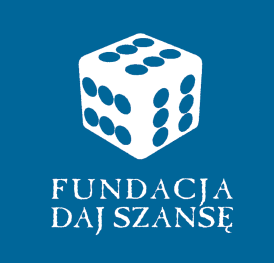 WNIOSEK O PRZYZNANIE STYPENDIUMFUNDACJI „DAJ SZANSĘ” Z PROGRAMU STYPENDIALNEGO „ŻACZEK”(wypełnić wyłącznie komputerowo, złożyć osobiście)Dane wnioskodawcy:Określenie wnioskodawcy:rodzic/opiekun prawny      pełnoletni uczeń       …………………………………………………………………………………………………………………….    nazwisko i imię wnioskodawcy………………………………………     numer telefonu do kontaktu….....................................Pieczątka szkoły  Dane kandydata do stypendium1.  .................................................................................................................................................     nazwisko i imię kandydata2. …...............................................................................................................................................     data i miejsce urodzenia                                                       pesel3.  .................................................................................................................................................     nazwiska i imiona rodziców/opiekunów4. ..................................................................................................................................................     szkoła i klasa, do której uczęszcza kandydat5. ..................................................................................................................................................     adres stałego zamieszkania, urząd skarbowy                                                                6. …………………………………………………………………     telefon kontaktowy7. Średnia ocen w roku szkolnym 2022/2023 .......................................................................... (kserokopia świadectwa)8. Udokumentowane osiągnięcia naukowe, artystyczne, sportowe np. olimpiady, konkursy (podać nazwę konkursu i etap np. szkolny, międzyszkolny, powiatowy, wojewódzki itp. oraz zdobyte miejsce)Rok szkolny 2022/2023 ........................................................................................................................................................................................................................................................................................................................................................................................................................................................................................................................................................................................................................ 10. Działalność społeczna na rzecz środowiska, rówieśników, organizacji społecznych (np. koła zainteresowań, samorząd, organizacje szkolne, kościelne, itp.) proszę wymienić, podać od kiedy, pełnione funkcje oraz dokonania (dołączyć potwierdzenie podanych informacji)..................................................................................................................................................................................................................................................................................................................................................................................................................................................................11. Dotychczasowa działalność na rzecz Fundacji „Daj Szansę” (dotyczy stypendystów Fundacji)………………………………………………………………………………………………………………………………………………………………………………………………………………………………………………………………………………………………………………………………………………………………………………………………12. Informacja o dotychczas otrzymanych stypendiach i innych nagrodach.............................................................................................................................................................................................................................................................................................................13. Dochód netto na osobę w rodzinie (wg wyliczeń z oświadczenia o sytuacji materialnej)………………………………………………………………………………………………………………………………14.  „Dlaczego jestem dobrym kandydatem do stypendium?” (esej kandydata do stypendium)
W eseju proszę opisać swoją sytuację rodzinną, odpowiedzieć na pytania co robią Twoi rodzice (czy pracują zawodowo) i rodzeństwo (uczy się czy pracuje, gdzie), dlaczego ubiegasz się o stypendium, w czym Ci ono pomoże oraz wszystko inne co jest dla Ciebie ważne (max 1 strona A4 czcionka 12).15. Oświadczam, że jestem świadoma/y odpowiedzialności karnej wynikającej z art. 233 § 1 kodeksu karnego, za złożenie fałszywych informacji we wniosku i zobowiązuję się do ich bieżącej aktualizacjiPodpis wnioskodawcy i kandydata do stypendium …………………………………..…..…							…………………………………………	16. Decyzja Komisji Stypendialnej Fundacji „Daj Szansę”..................................................................................................................................................................................................................................................................................................................................................................................................................................................................Podpisy członków komisji …............................................................................................................................................................................................................................................................................................Wszelkie informacje podane we wniosku i w załącznikach traktowane są jako poufne.Załączniki:1. Oświadczenie o sytuacji materialnej.2. Kserokopia świadectwa szkolnego.3. Zaświadczenie o uzyskanych wynikach egzaminu ósmoklasisty (dotyczy uczniów klas I)4. Kopie dyplomów, zaświadczeń dokumentujących osiągane wyniki i realizowaną działalność społeczną.5. Zgoda na przetwarzanie danych osobowych.